PLANO DE ENSINO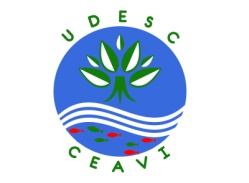 DEPARTAMENTO: CIÊNCIAS CONTÁBEIS DISCIPLINA:DIREITO EMPRESARIAL                    SIGLA: 21DEMPROFESSOR: Bernardo Linhares Marchesini  E-MAIL: bernardo@rmsadv.com.br CARGA HORÁRIA TOTAL: 72H	 TEORIA		PRÁTICA:CURSO(S): CIÊNCIAS CONTÁBEISSEMESTRE/ANO: 1º/2015		PRÉ-REQUISITOS:OBJETIVO GERAL DO CURSO: Formar profissionais habilitados ao exercício da profissão contábil, proativos, críticos e reflexivos que promovam o desenvolvimento sustentável das organizações e da sociedade, com senso de responsabilidade, competência, criatividade, ética e iniciativa, capacitados a gerenciar informações, assessorando na tomada de decisões.EMENTA: Direito Empresarial. Fontes do Direito Empresarial. Atos de comércio e Teoria da Empresa. Princípios do Direito Empresarial. Atividade Empresarial. Empresário Individual. Capacidade. Sociedade Simples e Empresária.  Desconsideração da Personalidade Jurídica. Estabelecimento. Títulos de Crédito. Noções de Falência e Recuperação Judicial.OBJETIVO GERAL DA DISCIPLINAConstruir o conhecimento empresarial do corpo discente com autonomia, incentivando a atitude investigativa diante da vivência teórica e prática, sistematizando o aprendizado detalhado dos tipos societários permitidos pelo direito pátrio, sua repercussão prática, bem como a introdução dos direitos do consumidor. OBJETIVOS ESPECÍFICOS/DISCIPLINA: Apresentar a disciplina no seu aspecto principiológico. Verificar a evolução do direito comercial para o direito Empresarial brasileiro. Destacar a diferença entre Sociedades Simples e Empresária.Asseverar as espécies societárias previstas no Código Civil Brasileiro de 2002 e sua aplicabilidade prática. Conferir a normatização de defesa do direito do consumidor. Cronograma de Atividades: METODOLOGIA PROPOSTA: Aulas expositivo-dialogadas com utilização instrumentos de apoio (data show) sobre os tópicos do programa e sua contextualização: estudos de casos práticos, dinâmicas de grupo, exercícios e apresentação de vídeos, leitura e discussão de textos pré-selecionados, seminários que fomentem a participação e a desenvoltura do aluno e desenvolvimento de exercícios individuais e em grupo, em sala da aula. Além disso, serão solicitadas leituras extra-classe de textos relacionados com o conteúdo da disciplina, selecionados a partir de recentes decisões judiciais e notícias da imprensa.AVALIAÇÃO:PROVAS – P1+P2. Provas individuais e sem consulta. Peso: 25%  para P1 e 50% para P2. Trabalho em grupo. Peso: 25%. CONJUNTO DAS AVALIAÇÕES: PROVAS (75%) + TRABALHO (25%) = 100%O aluno será considerado aprovado se: Obtiver média igual ou superior a 7,0 (sete vírgula zero); além dePresença na disciplina igual ou superior a 75% (setenta e cinco por cento), independente da nota.BIBLIOGRAFIA PRINCIPAL: BRASIL. Código Civil de 2002.BRASIL. Lei n. 6.404 de 15 de dezembro de 1976. Lei das Sociedades Anônimas.SHARP JR. R. Aulas de Direito Comercial e de Empresarial. Ed. Campus, 2006.BIBLIOGRAFIA DE APOIO:ALMEIDA, A. P. Manual das sociedades comerciais: direito de empresa. 13.ed. São Paulo: Saraiva, 2003.BORBA, José Edwaldo Tavares. Direito societário. Rio de Janeiro: Renovar, 2010.BOTREL, Sérgio. Direito societário constitucional. São Paulo: Atlas. 2009.CARVALHOSA, Modesto; EIZIRIK, Nelson. Estudos de Direito Empresarial . São Paulo: Saraiva, 2010.COELHO, Fábio Ulhoa. Manual de direito comercial. 13.ed. rev. e atual. São Paulo: Saraiva, 2002.COELHO, F. Ua. Manual de Direito Comercial: Direito de Empresa. 21.ed. Saraiva, 2009.FAZZIO JÚNIOR, Waldo. Manual de direito comercial. 9. ed. São Paulo: Atlas, 2008.FINKELSTEIN, Maria Eugenia,. Direito empresarial. 4. ed. São Paulo: Atlas, 2008.MAMEDE, Gladston. Manual de direito empresarial. 3.ed. São Paulo: Atlas, 2008.DataHorárioConteúdo25/0218:50 às 19:4019:40 às 20:3020:40 às 21:3021:30 às 22:20Apresentação do plano de ensino. Origem do Direito Empresarial. Vídeo Modesto Carvalhosa.04/0318:50 às 19:4019:40 às 20:3020:40 às 21:3021:30 às 22:20Fontes e Princípios. Teoria da Empresa.14/0318:50 às 19:4019:40 às 20:3020:40 às 21:3021:30 às 22:20Atividade extraclasse que contará como aula. Apresentação de trabalho em grupo a ser entregue no final do semestre. Divisão dos grupos e início da pesquisa. O trabalho terá o peso de 25% da nota final. Será também sorteada a ordem das apresentações. TG.18/0318:50 às 19:4019:40 às 20:3020:40 às 21:3021:30 às 22:20Atos de comércio e Teoria da Empresa. 25/0318:50 às 19:4019:40 às 20:3020:40 às 21:3021:30 às 22:20Atividade Empresarial. Empresário Individual01/0418:50 às 19:4019:40 às 20:3020:40 às 21:3021:30 às 22:20Empresário Individual. Capacidade15/0418:50 às 19:4019:40 às 20:3020:40 às 21:3021:30 às 22:20Revisão do conteúdo e exercícios.22/0418:50 às 19:4019:40 às 20:3020:40 às 21:3021:30 às 22:201ª Avaliação Individual – P129/0418:50 às 19:4019:40 às 20:3020:40 às 21:3021:30 às 22:20Sociedades Simples.06/0518:50 às 19:4019:40 às 20:3020:40 às 21:3021:30 às 22:20Sociedades empresárias. 13/0518:50 às 19:4019:40 às 20:3020:40 às 21:3021:30 às 22:20Sociedades simples x empresárias. Debate e estudo de casos. Estabelecimento.20/0518:50 às 19:4019:40 às 20:3020:40 às 21:3021:30 às 22:20Noções de Falência e Recuperação Judicial27/0518:50 às 19:4019:40 às 20:3020:40 às 21:3021:30 às 22:20Títulos de crédito: conceito, classificação e requisitos.03/0618:50 às 19:4019:40 às 20:3020:40 às 21:3021:30 às 22:20Entrega e apresentação dos trabalhos em grupo.10/0618:50 às 19:4019:40 às 20:3020:40 às 21:3021:30 às 22:20Junta Comercial. Histórico, função. Introdução ao Direito do Consumidor.17/0618:50 às 19:4019:40 às 20:3020:40 às 21:3021:30 às 22:20Palestra sobre crimes contra o sistema financeiro praticados por atos dos contadores.24/0618:50 às 19:4019:40 às 20:3020:40 às 21:3021:30 às 22:20Breve revisão da matéria e 2ª Avaliação Individual P201/0718:50 às 19:4019:40 às 20:3020:40 às 21:3021:30 às 22:20Entrega das notas e Revisão da matéria para aos alunos em Exame final.  08/0718:50 às 19:4019:40 às 20:3020:40 às 21:3021:30 às 22:20Exame Final